
АДМИНИСТРАЦИЯ ЮРЬЕВЕЦКОГОМУНИЦИПАЛЬНОГО РАЙОНАИВАНОВСКОЙ ОБЛАСТИ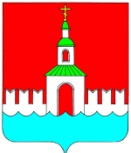 ПОСТАНОВЛЕНИЕОт 22.03.18 №101                                                                                     г. ЮрьевецО создании муниципальной инвентаризационной комиссии по проведению инвентаризации дворовых и общественных территорий, нуждающихся в благоустройстве на территории Юрьевецкого городского поселения в рамках муниципальной программы «Формирование современной городской среды на 2018-2022 годы»
     В соответствии с Федеральным законом от 06.10.2003 N 131-ФЗ "Об общих принципах организации местного самоуправления в Российской Федерации", постановлением Правительства Российской Федерации от 10.02.2017 N 169 "Об утверждении Правил предоставления и распределения субсидий из федерального бюджета бюджетам субъектов Российской Федерации на поддержку государственных программ субъектов Российской Федерации и муниципальных программ формирования современной городской среды",постановлением Правительства Ивановской области от 01.09.2017 N 337-п "Об утверждении государственной программы Ивановской области "Формирование современной городской среды" на 2018 - 2022 годы", руководствуясь Уставом Юрьевецкого муниципального района, администрация Юрьевецкого муниципального района  постановляет: Создать  муниципальную инвентаризационную комиссию для проведения инвентаризации дворовых и общественных  территорий, нуждающихся в благоустройстве на территории Юрьевецкого городского поселения в рамках муниципальной программы «Формирование современной городской среды на 2018-2022 годы и утвердить ее состав (приложение №1). Утвердить порядок формирования и деятельности муниципальной инвентаризационной комиссии для проведения инвентаризации дворовых территорий (приложение №2).3.  Настоящее постановление вступает в силу после его официального опубликования (обнародования). Официальное опубликование муниципальных нормативных правовых актов осуществляется посредством опубликования в печатном средстве массовой информации - газете "Волга" и на официальном сайте администрации Юрьевецкого муниципального района «юрьевец-официальный.рф».4.  Контроль за исполнением настоящего постановления возложить на заместителя главы Юрьевецкого муниципального района С.М. ДобрягинаГлава Юрьевецкогомуниципального района                                                          Ю.И. ТимошенкоПриложение N 1
к постановлению администрации
Юрьевецкого муниципального района                                                                                        От 22.03.18 №101           Состав муниципальной инвентаризационной комиссии для проведения инвентаризации дворовых и общественных  территорий, нуждающихся в благоустройстве на территории Юрьевецкого городского поселения в рамках муниципальной программы «Формирование современной городской среды на 2018-2022 годы»Приложение N 2
к постановлению
Администрации  Юрьевецкого муниципального района                                                              От22.03.18 № 101Порядок формирования и деятельности муниципальной инвентаризационной комиссии для проведения инвентаризации дворовых и общественных  территорий, нуждающихся в благоустройстве на территории Юрьевецкого городского поселения в рамках муниципальной программы «Формирование современной городской среды на 2018-2022 годы»     Инвентаризационная комиссия для проведения инвентаризации дворовых территорий (далее - Комиссия) создается в целях проведения инвентаризации общественных и дворовых территорий многоквартирных домов (далее - МКД).Комиссия формируется в составе председателя, заместителя председателя, секретаря и членов инвентаризационной комиссии.Руководство Комиссией осуществляет председатель, а в его отсутствие - заместитель председателя.Инвентаризация дворовых и общественных территорий осуществляется в соответствии с графиком проведения инвентаризации согласно приложению.В инвентаризации дворовых территорий МКД могут принять участие следующие лица:- собственники помещений в МКД или их представители;- лица, ответственные за управление и содержание общего имущества МКД с учетом выбранного способа управления МКД;- лица либо представители лиц, в чьем ведении (на правах собственности, пользования, аренды и т.п.) находятся территории;- представители территориального общественного самоуправления;- представители заинтересованных общественных организаций, политических партий и движений, объединений предпринимателей и иных лиц.В ходе проведения инвентаризаций необходимо определить границы дворовой или общественной территории. При определении границ территории учитываются границы сформированных земельных участков, стоящих на кадастровом учете, а также границы участков, предусмотренных проектами межевания территории.Не допускается пересечение границ с другими территориями или установление границ, приводящее к образованию бесхозяйных объектов.По итогам проведения инвентаризации дворовой территории уточняется следующее:схематичное изображение дворовой территории с расположенными на ней МКД, хозяйственными постройками и иными объектами с указанием расстояний и размеров, позволяющих определить место и площадь объекта (дворовой территории), подлежащего благоустройству;перечень адресов многоквартирных домов, образующих дворовую территорию;перечень нежилых объектов капитального строительства, сооружений, расположенных в границах дворовой территории;площадь дворовой территории в квадратных метрах;площадь зданий, строений, сооружений, расположенных в границах территории;информация о правообладателях земельных участков, находящихся в границах дворовой территории. В случае если земельный участок относится к общему имуществу собственников помещений в МКД, рекомендуется указать об этом, не перечисляя собственника каждой квартиры, расположенной в таком многоквартирном доме;дата и время окончания инвентаризации (по местному времени с указанием временной зоны), дата и время актуализации информации.По результатам инвентаризации территорий составляется паспорт благоустройства дворовой территории по форме, утвержденной постановлением Правительства Ивановской области от 01.09.2017 N 337-п "Об утверждении государственной программы Ивановской области "Формирование современной городской среды" на 2018 - 2022 годы".Копия паспорта благоустройства территории в течение 10 календарных дней с даты окончания инвентаризации, указанной в графике инвентаризации, в обязательном порядке Комиссией передается представителю заинтересованных лиц и в управляющую организацию.Председатель Комиссии:а) определяет приоритетные направления деятельности Комиссии, организует работу Комиссии и председательствует на ее заседаниях;б) подписывает протоколы заседаний и другие документы Комиссии;в) формирует при участии членов Комиссии и утверждает план работы, повестку заседания Комиссии и состав иных лиц, приглашаемых на заседание Комиссии;г) решает иные вопросы в установленной сфере деятельности Комиссии.В случае отсутствия председателя Комиссии его обязанности исполняет заместитель председателя Комиссии.Секретарь Комиссии:а) готовит проект повестки дня заседания Комиссии и проект протокола заседания Комиссии;б) организует текущую деятельность Комиссии и координирует деятельность ее членов;в) информирует членов Комиссии о времени, месте и повестке дня заседания Комиссии не позднее трех рабочих дней до ее заседания, а также об утвержденных планах работы Комиссии;г) обеспечивает подготовку информационно-аналитических материалов к заседаниям Комиссии по вопросам, включенным в повестку дня Комиссии;д) осуществляет контроль за исполнением протокольных решений Комиссии;е) решает иные вопросы по поручению Комиссии;ж) составляет и регистрирует паспорта благоустройства дворовой территории.В случае отсутствия секретаря Комиссии его обязанности исполняет один из членов Комиссии по поручению председателя Комиссии, а в его отсутствие - по поручению заместителя председателя Комиссии.Члены Комиссии:а) участвуют в мероприятиях, проводимых Комиссией, а также в подготовке материалов по рассматриваемым вопросам;б) вносят предложения по формированию повестки дня заседаний Комиссии;в) высказывают свое мнение по существу обсуждаемых вопросов на заседании Комиссии;г) обладают равными правами при обсуждении вопросов и голосовании на заседании Комиссии.Организационно-техническое сопровождение деятельности Комиссии обеспечивает управление жилищно-коммунального хозяйства администрации Юрьевецкого муниципального района Ивановской области.Приложение
к Порядку
формирования и деятельности
муниципальной инвентаризационной комиссии для проведения
инвентаризации дворовых и общественных территорийГрафик проведения инвентаризацииПриложение N 1
к Положению о муниципальной
инвентаризационной комиссии по проведению
инвентаризации общественных  территорий, 
Юрьевецкого муниципального районануждающихся в благоустройстве, в рамках муниципальной
программы "Формирование современной 
городской среды" на 2018 - 2022 годыПАСПОРТ (ИНВЕНТАРНЫЙ) N _____ и датаПаспорт благоустройства общественной территорииОБЩИЕ СВЕДЕНИЯ1. Адрес объекта:

2. Составитель паспорта (наименование инвентаризационной комиссии муниципального образования, ФИО секретаря Комиссии):

3. Сведения об общественной территории (в м2):
Схема общественной территорий┌═════════════════════════════════════════════════════════════════════════‰
│                                                                         │
│                                                                         │
│                                                                         │
│                                                                         │
│                                                                         │
│                                                                         │
│                                                                         │
│                                                                         │
│                                                                         │
│                                                                         │
│                                                                         │
│                                                                         │
│                                                                         │
│                                                                         │
│                                                                         │
│                                                                         │
│                                                                         │
│                                                                         │
│                                                                         │
├════════════════════════════════════┬════════════════════════════════════┤
│Экспликация:                        │Условные обозначения:               │
│                                    │                                    │
│                                    │                                    │
│                                    │                                    │
│                                    │                                    │
│                                    │                                    │
│                                    │                                    │
│                                    │                                    │
│                                    │                                    │
│                                    │                                    │
└════════════════════════════════════┴════════════════════════════════════…1.1. Экспликация к схемеА. Сооружения:
Б. Дорожно-тропиночная сеть:

В. Малые архитектурные формы и элементы благоустройства:
Потребность в благоустройстве общественной территорииПриложение N 2
к Положению о муниципальной
инвентаризационной комиссии по проведению
инвентаризации дворовых и общественных
Юрьевецкого муниципального района, нуждающихся в благоустройстве в рамках муниципальной
программы "Формирование комфортной
городской среды" на 2018 - 2022 годыПАСПОРТ (ИНВЕНТАРНЫЙ) N _____ и дата _________Паспорт благоустройства дворовой территорииОБЩИЕ СВЕДЕНИЯ1. Адресмногоквартирногодома (МКД):

2. Управляющая (обслуживающая) организация МКД (наименование, юридический адрес, телефон):

3. Составитель паспорта (наименование инвентаризационной комиссия муниципального образования, ФИО секретаря Комиссии):

4. Сведения о МКД и дворовой территории:1. Схема дворовой территории┌═════════════════════════════════════════════════════════════════════════‰
││
││
││
││
││
││
││
││
││
││
││
││
││
││
││
││
││
││
││
├════════════════════════════════════┬════════════════════════════════════┤
│Экспликация: │Условныеобозначения: │
│││
│││
│││
│││
│││
│││
│││
│││
│││
└════════════════════════════════════┴════════════════════════════════════…1.1. Экспликация к схеме
А. Сооружения:
Б. Дорожно-тропиночнаясеть:

В. Малые архитектурные формы и элементы благоустройства:

Г. Сведения о проведении ремонтных работ за 2015 - 2016 годы
Потребность в благоустройстве дворовой территории
Минимальный перечень видов работ по благоустройству дворовых территорий

Дополнительный перечень работ по благоустройству дворовых территорий
Добрягин С.М. (Председатель комиссии)заместитель главы Юрьевецкого муниципального района Ивановской области.Плисов В.К. (Заместитель председателя)Председатель комитета по управлению муниципальным имуществом, земельным отношениям и сельского хозяйстваПолянин С.Н. (секретарь комиссии)Ведущий специалист отдела развития инфраструктуры, экономики и муниципального контроля администрации Юрьевецкого районаЧлены комиссии:Филин А.В.Начальник управления городского хозяйства и ЖКХ администрации Юрьевецкого муниципального районаМокина С.Н.Заместитель начальника управления городского хозяйства и ЖКХ администрации Юрьевецкого муниципального районаГурьянова О.Н.Начальник отела развития инфраструктуры, экономики и муниципального контроля администрации Юрьевецкого муниципального районаЧернов С.А.Главный  специалист отдела развития инфраструктуры, экономики и муниципального контроля администрации Юрьевецкого муниципального районаМесто проведения инвентаризацииДата проведения инвентаризацииВремя проведения инвентаризацииг. Юрьевец, ул. 1905 года, д. 1420. 08.2018с 9.00 до 17.00г. Юрьевец, ул. 1905 года, д. 1620. 08.2018с 9.00 до 17.00г. Юрьевец, пер. Борьбы, д.120. 08.2018с 9.00 до 17.00г. Юрьевец, пер. Борьбы, д. 320. 08.2018с 9.00 до 17.00г. Юрьевец, пер. Красной Звезды, д. 820. 08.2018с 9.00 до 17.00г. Юрьевец, пер. Красный, д. 820. 08.2018с 9.00 до 17.00г. Юрьевец, пер. Социалистический, д. 320. 08.2018с 9.00 до 17.00г. Юрьевец, пер. Пролетарский, д. 3/7620. 08.2018с 9.00 до 17.00г. Юрьевец, пер. Фрунзе, д. 2-б20. 08.2018с 9.00 до 17.00г. Юрьевец, пер. Фрунзе, д. 4-б20. 08.2018с 9.00 до 17.00г. Юрьевец, выезд 25 Октября, д. 320. 08.2018с 9.00 до 17.00г. Юрьевец, въезд Весниных, д. 520. 08.2018с 9.00 до 17.00г. Юрьевец, ул. 25 Октября, д. 3920. 08.2018с 9.00 до 17.00г. Юрьевец, ул. 25 Октября, д. 7320. 08.2018с 9.00 до 17.00г. Юрьевец, ул. 25 Октября, д. 6920. 08.2018с 9.00 до 17.00г. Юрьевец, ул. 40 лет ВЛКСМ, д. 2а20. 08.2018с 9.00 до 17.00г. Юрьевец, ул. 40 лет ВЛКСМ, д. 3520. 08.2018с 9.00 до 17.00г. Юрьевец, ул. 40 лет ВЛКСМ, д.520. 08.2018с 9.00 до 17.00г. Юрьевец, ул.40 лет ВЛКСМ, д. 39 20. 08.2018с 9.00 до 17.00г. Юрьевец, ул. 40 лет ВЛКСМ, д. 58а20. 08.2018с 9.00 до 17.00г. Юрьевец, ул. 40 лет ВЛКСМ, д. 7620. 08.2018с 9.00 до 17.00г. Юрьевец, ул. Гагарина, д. 1а20. 08.2018с 9.00 до 17.00г. Юрьевец, ул. Гагарина, д. 820. 08.2018с 9.00 до 17.00г. Юрьевец, ул. Гагарина, д. 1020. 08.2018с. 9.00 до 17.00г. Юрьевец, ул. Гагарина, д. 1220. 08.2018с. 9.00 до 17.00г. Юрьевец, ул. Дмитрова, д. 820. 08.2018с. 9.00 до 17.00г. Юрьевец, ул. Димитрова, д. 1020. 08.2018с. 9.00 до 17.00г. Юрьевец, ул. Димитрова, д. 1220. 08.2018с. 9.00 до 17.00г. Юрьевец, ул. Дружбы, д. 120. 08.2018с. 9.00 до 17.00г. Юрьевец, ул. Дружбы, д. 320. 08.2018с. 9.00 до 17.00г. Юрьевец, ул. Дружбы, д. 420. 08.2018с. 9.00 до 17.00г. Юрьевец, ул. Дружбы, д. 520. 08.2018с. 9.00 до 17.00г. Юрьевец, ул. Дружбы, д. 720. 08.2018с. 9.00 до 17.00г. Юрьевец, ул. Дружбы, д. 920. 08.2018с. 9.00 до 17.00г. Юрьевец, ул. Заводская, д. 220. 08.2018с. 9.00 до 17.00г. Юрьевец, ул. Заводская, д. 2б20. 08.2018с. 9.00 до 17.00г. Юрьевец, ул. Заводская, д. 2а20. 08.2018с. 9.00 до 17.00г. Юрьевец, ул. Заводская, д. 3а20. 08.2018с. 9.00 до 17.00г. Юрьевец, ул. Заводская, д. 420. 08.2018с. 9.00 до 17.00г. Юрьевец, ул. Заводская, д. 5а20. 08.2018с. 9.00 до 17.00г. Юрьевец, ул. Заводская, д. 620. 08.2018с. 9.00 до 17.00г. Юрьевец, ул. Заводская, д. 920. 08.2018с. 9.00 до 17.00г. Юрьевец, ул. Заводская, д. 1120. 08.2018с. 9.00 до 17.00г. Юрьевец, ул. Заводская, д. 1620. 08.2018с. 9.00 до 17.00г. Юрьевец, ул. Интернациональная, д. 120. 08.2018с. 9.00 до 17.00г. Юрьевец, ул. Интернациональная, д. 320. 08.2018с. 9.00 до 17.00г. Юрьевец, ул. Интернациональная, д. 2120. 08.2018с. 9.00 до 17.00г. Юрьевец, ул. Интернациональная, д. 2320. 08.2018с. 9.00 до 17.00г. Юрьевец, ул. Каховского, д. 120. 08.2018с. 9.00 до 17.00г. Юрьевец, ул. Каховского, д. 220. 08.2018с. 9.00 до 17.00г. Юрьевец, ул. Карла Маркса, д. 420. 08.2018с. 9.00 до 17.00г. Юрьевец, ул. Карла Маркса, д. 220. 08.2018с. 9.00 до 17.00г. Юрьевец, ул. Карла Маркса, д. 620. 08.2018с. 9.00 до 17.00г. Юрьевец, ул. Карла Маркса, д. 820. 08.2018с. 9.00 до 17.00г. Юрьевец, ул. Кинешемская, д.2220. 08.2018с. 9.00 до 17.00г. Юрьевец, ул. Кинешемская, д.2820. 08.2018с. 9.00 до 17.00г. Юрьевец, ул. Козлова, д. 2а20. 08.2018с. 9.00 до 17.00г. Юрьевец, ул. Козлова, д. 1720. 08.2018с. 9.00 до 17.00г. Юрьевец, ул. Козлова, д. 1920. 08.2018с. 9.00 до 17.00г. Юрьевец, пер. Красный, д.220. 08.2018с. 9.00 до 17.00г. Юрьевец, пер. Красный, д.420. 08.2018с. 9.00 до 17.00г. Юрьевец, ул. Ленина, д.420. 08.2018с. 9.00 до 17.00г. Юрьевец, ул. Ленина, д.620. 08.2018с. 9.00 до 17.00г. Юрьевец, ул. Ленина, д.4121.08.2018с. 9.00 до 17.00г. Юрьевец, ул. Ленина, д.5921.08.2018с. 9.00 до 17.00г. Юрьевец, ул. Ленина, д.7221.08.2018с. 9.00 до 17.00г. Юрьевец, ул. Ленина, д.73а21.08.2018с. 9.00 до 17.00г. Юрьевец, ул. Ленина, д.76а21.08.2018с. 9.00 до 17.00г. Юрьевец, ул. Ленина, д.77а21.08.2018с. 9.00 до 17.00г. Юрьевец, ул. Ленина, д.7921.08.2018с. 9.00 до 17.00г. Юрьевец, ул. Ленина, д.8021.08.2018с. 9.00 до 17.00г. Юрьевец, ул. Ленина, д.9821.08.2018с. 9.00 до 17.00г. Юрьевец, ул. Ленина, д.11721.08.2018с. 9.00 до 17.00г. Юрьевец, ул. Ленина, д.5821.08.2018с. 9.00 до 17.00г. Юрьевец, ул. Ленина, д.6021.08.2018с. 9.00 до 17.00г. Юрьевец, ул. Ленина, д.7721.08.2018с. 9.00 до 17.00г. Юрьевец, ул. Ленина, д.9021.08.2018с. 9.00 до 17.00г. Юрьевец, ул. Ленина, д.4221.08.2018с. 9.00 до 17.00г. Юрьевец, ул. Ленина, д.8621.08.2018с. 9.00 до 17.00г. Юрьевец, ул. Ленина, д.11221.08.2018с. 9.00 до 17.00г. Юрьевец, ул. Ленина, д.79А21.08.2018с. 9.00 до 17.00г. Юрьевец, ул. Ленина, д.10521.08.2018с. 9.00 до 17.00г. Юрьевец, ул. Лесная, д.16а21.08.2018с. 9.00 до 17.00г. Юрьевец, пр-кт. Мира, д.921.08.2018с. 9.00 до 17.00г. Юрьевец, пр-кт. Мира, д.1221.08.2018с. 9.00 до 17.00г. Юрьевец, пр-кт. Мира, д.2121.08.2018с. 9.00 до 17.00г. Юрьевец, пр-кт. Мира, д.721.08.2018с. 9.00 до 17.00г. Юрьевец, пр-кт. Мира, д.821.08.2018с. 9.00 до 17.00г. Юрьевец, пр-кт. Мира, д.1121.08.2018с. 9.00 до 17.00г. Юрьевец, пр-кт. Мира, д.1321.08.2018с. 9.00 до 17.00г. Юрьевец, пр-кт. Мира, д.2021.08.2018с. 9.00 до 17.00г. Юрьевец, пр-кт. Мира, д.2221.08.2018с. 9.00 до 17.00г. Юрьевец, пр-кт. Мира, д.2321.08.2018с. 9.00 до 17.00г. Юрьевец, пр-кт. Мира, д.2421.08.2018с. 9.00 до 17.00г. Юрьевец, пр-кт. Мира, д.3021.08.2018с. 9.00 до 17.00г. Юрьевец, пр-кт. Мира, д.1021.08.2018с. 9.00 до 17.00г. Юрьевец, пр-кт. Мира, д.1521.08.2018с. 9.00 до 17.00г. Юрьевец, пр-кт. Мира, д.1821.08.2018с. 9.00 до 17.00г. Юрьевец, пр-кт. Мира, д.1921.08.2018с. 9.00 до 17.00г. Юрьевец, ул. Московская, д.8821.08.2018с. 9.00 до 17.00г. Юрьевец, ул. Орджоникидзе, д.1521.08.2018с. 9.00 до 17.00г. Юрьевец, ул. Орджоникидзе, д.2021.08.2018с. 9.00 до 17.00г. Юрьевец, ул. Орджоникидзе, д.3821.08.2018с. 9.00 до 17.00г. Юрьевец, ул. Орджоникидзе, д.321.08.2018с. 9.00 до 17.00г. Юрьевец, ул. Орджоникидзе, д.621.08.2018с. 9.00 до 17.00г. Юрьевец, ул. Октябрьская, д.121.08.2018с. 9.00 до 17.00г. Юрьевец, ул. Октябрьская, д.521.08.2018с. 9.00 до 17.00г. Юрьевец, ул. Октябрьская, д.921.08.2018с. 9.00 до 17.00г. Юрьевец, ул. Осипенко, д.3221.08.2018с. 9.00 до 17.00г. Юрьевец, ул. Осипенко, д.3821.08.2018с. 9.00 до 17.00г. Юрьевец, ул. Подгорная, д.421.08.2018с. 9.00 до 17.00г. Юрьевец, ул. Подгорная, д.4а21.08.2018с. 9.00 до 17.00г. Юрьевец, пер. Пролетарский, д.421.08.2018с. 9.00 до 17.00г. Юрьевец, пер. Пролетарский, д.721.08.2018с. 9.00 до 17.00г. Юрьевец, пер. Пролетарский, д.7а21.08.2018с. 9.00 до 17.00г. Юрьевец, ул. Промышленная, д.221.08.2018с. 9.00 до 17.00г. Юрьевец, ул. Промышленная, д.421.08.2018с. 9.00 до 17.00г. Юрьевец, ул. Промышленная, д.1021.08.2018с. 9.00 до 17.00г. Юрьевец, ул. Промышленная, д.1121.08.2018с. 9.00 до 17.00г. Юрьевец, ул. Пушкина, д.521.08.2018с. 9.00 до 17.00г. Юрьевец, ул. Пушкина, д.3321.08.2018с. 9.00 до 17.00г. Юрьевец, ул. Пушкина, д.33а21.08.2018с. 9.00 до 17.00г. Юрьевец, ул. Пушкина, д.4021.08.2018с. 9.00 до 17.00г. Юрьевец, ул. Пушкина, д.4321.08.2018с. 9.00 до 17.00г. Юрьевец, пер. Революционный, д.321.08.2018с. 9.00 до 17.00г. Юрьевец, пер. Революционный, д.1621.08.2018с. 9.00 до 17.00г. Юрьевец, ул. Санаторная, д.121.08.2018с. 9.00 до 17.00г. Юрьевец, ул. Санаторная, д.2а21.08.2018с. 9.00 до 17.00г. Юрьевец, ул. Санаторная, д.1321.08.2018с. 9.00 до 17.00г. Юрьевец, ул. Санаторная, д.1521.08.2018с. 9.00 до 17.00г. Юрьевец, ул. Свободы, д.22а21.08.2018с. 9.00 до 17.00г. Юрьевец, ул. Свободы, д.2421.08.2018с. 9.00 до 17.00г. Юрьевец, ул. Свободы, д.2821.08.2018с. 9.00 до 17.00г. Юрьевец, ул. Свободы, д.28а21.08.2018с. 9.00 до 17.00г. Юрьевец, ул. Свободы, д.1821.08.2018с. 9.00 до 17.00г. Юрьевец, ул. Свободы, д.2021.08.2018с. 9.00 до 17.00г. Юрьевец, ул. Советская, д.3221.08.2018с. 9.00 до 17.00г. Юрьевец, ул. Советская, д.5921.08.2018с. 9.00 до 17.00г. Юрьевец, ул. Советская, д.6221.08.2018с. 9.00 до 17.00г. Юрьевец, ул. Советская, д.6321.08.2018с. 9.00 до 17.00г. Юрьевец, ул. Советская, д.6421.08.2018с. 9.00 до 17.00г. Юрьевец, ул. Советская, д.8421.08.2018с. 9.00 до 17.00г. Юрьевец, ул. Советская, д.9221.08.2018с. 9.00 до 17.00г. Юрьевец, ул. Советская, д.9621.08.2018с. 9.00 до 17.00г. Юрьевец, ул. Советская, д.99а21.08.2018с. 9.00 до 17.00г. Юрьевец, ул. Советская, д.10721.08.2018с. 9.00 до 17.00г. Юрьевец, ул. Советская, д.10921.08.2018с. 9.00 до 17.00г. Юрьевец, ул. Советская, д.11821.08.2018с. 9.00 до 17.00г. Юрьевец, ул. Советская, д.11921.08.2018с. 9.00 до 17.00г. Юрьевец, ул. Советская, д.12121.08.2018с. 9.00 до 17.00г. Юрьевец, ул. Советская, д.12421.08.2018с. 9.00 до 17.00г. Юрьевец, ул. Советская, д.12721.08.2018с. 9.00 до 17.00г. Юрьевец, ул. Советская, д.13221.08.2018с. 9.00 до 17.00г. Юрьевец, ул. Советская, д.13421.08.2018с. 9.00 до 17.00г. Юрьевец, ул. Советская, д.13821.08.2018с. 9.00 до 17.00г. Юрьевец, ул. Советская, д.14721.08.2018с. 9.00 до 17.00г. Юрьевец, ул. Советская, д.721.08.2018с. 9.00 до 17.00г. Юрьевец, ул. Советская, д.4021.08.2018с. 9.00 до 17.00г. Юрьевец, ул. Советская, д.4521.08.2018с. 9.00 до 17.00г. Юрьевец, ул. Советская, д.4921.08.2018с. 9.00 до 17.00г. Юрьевец, ул. Советская, д.5421.08.2018с. 9.00 до 17.00г. Юрьевец, ул. Советская, д.6021.08.2018с. 9.00 до 17.00г. Юрьевец, ул. Советская, д.6121.08.2018с. 9.00 до 17.00г. Юрьевец, ул. Советская, д.6521.08.2018с. 9.00 до 17.00г. Юрьевец, ул. Советская, д.6721.08.2018с. 9.00 до 17.00г. Юрьевец, ул. Советская, д.7421.08.2018с. 9.00 до 17.00г. Юрьевец, ул. Советская, д.7621.08.2018с. 9.00 до 17.00г. Юрьевец, ул. Советская, д.8021.08.2018с. 9.00 до 17.00г. Юрьевец, ул. Советская, д.8621.08.2018с. 9.00 до 17.00г. Юрьевец, ул. Советская, д.8821.08.2018с. 9.00 до 17.00г. Юрьевец, ул. Советская, д.9521.08.2018с. 9.00 до 17.00г. Юрьевец, ул. Советская, д.11621.08.2018с. 9.00 до 17.00г. Юрьевец, ул. Советская, д.127а21.08.2018с. 9.00 до 17.00г. Юрьевец, пер. Социалистический, д.421.08.2018с. 9.00 до 17.00г. Юрьевец, ул. Суворова, д.121.08.2018с. 9.00 до 17.00г. Юрьевец, ул. Суворова, д.221.08.2018с. 9.00 до 17.00г. Юрьевец, ул. Суворова, д.421.08.2018с. 9.00 до 17.00г. Юрьевец, ул. Суворова, д.521.08.2018с. 9.00 до 17.00г. Юрьевец, ул. Суворова, д.621.08.2018с. 9.00 до 17.00г. Юрьевец, ул. Суворова, д.821.08.2018с. 9.00 до 17.00г. Юрьевец, ул. Суворова, д.1021.08.2018с. 9.00 до 17.00г. Юрьевец, ул. Суворова, д.1221.08.2018с. 9.00 до 17.00г. Юрьевец, ул. Суворова, д.1321.08.2018с. 9.00 до 17.00г. Юрьевец, ул. Суворова, д.1422.08.2018с. 9.00 до 17.00г. Юрьевец, ул. Суворова, д.1622.08.2018с. 9.00 до 17.00г. Юрьевец, ул. Суворова, д.1922.08.2018с. 9.00 до 17.00г. Юрьевец, ул. Суворова, д.2222.08.2018с. 9.00 до 17.00г. Юрьевец, ул. Суворова, д.2422.08.2018с. 9.00 до 17.00г. Юрьевец, ул. Суворова, д.2822.08.2018с. 9.00 до 17.00г. Юрьевец, ул. Суворова, д.3022.08.2018с. 9.00 до 17.00г. Юрьевец, ул. Суворова, д.3222.08.2018с. 9.00 до 17.00г. Юрьевец, ул. Суворова, д.722.08.2018с. 9.00 до 17.00г. Юрьевец, ул. Суворова, д.922.08.2018с. 9.00 до 17.00г. Юрьевец, ул. Суворова, д.2122.08.2018с. 9.00 до 17.00г. Юрьевец, ул. Суворова, д.2622.08.2018с. 9.00 до 17.00г. Юрьевец, ул. Суворова, д.3422.08.2018с. 9.00 до 17.00г. Юрьевец, ул. Толстого, д.322.08.2018с. 9.00 до 17.00г. Юрьевец, ул. Толстого, д.3а22.08.2018с. 9.00 до 17.00г. Юрьевец, ул. Тарковского, д.1122.08.2018с. 9.00 до 17.00г. Юрьевец, ул. Текстильная, д.2422.08.2018с. 9.00 до 17.00г. Юрьевец, ул. Текстильная, д.2822.08.2018с. 9.00 до 17.00г. Юрьевец, ул. Текстильная, д.3022.08.2018с. 9.00 до 17.00г. Юрьевец, ул. Текстильная, д.3222.08.2018с. 9.00 до 17.00г. Юрьевец, ул. Текстильная, д.2222.08.2018с. 9.00 до 17.00г. Юрьевец, ул. Текстильная, д.2322.08.2018с. 9.00 до 17.00г. Юрьевец, ул. Текстильная, д.24а22.08.2018с. 9.00 до 17.00г. Юрьевец, ул. Текстильная, д.2622.08.2018с. 9.00 до 17.00г. Юрьевец, ул. Титова, д.822.08.2018с. 9.00 до 17.00г. Юрьевец, ул. Титова, д.1022.08.2018с. 9.00 до 17.00г. Юрьевец, ул. Титова, д.1222.08.2018с. 9.00 до 17.00г. Юрьевец, ул. Титова, д.1422.08.2018с. 9.00 до 17.00г. Юрьевец, ул. Титова, д.1822.08.2018с. 9.00 до 17.00г. Юрьевец, ул. Титова, д.2622.08.2018с. 9.00 до 17.00г. Юрьевец, ул. Урицкого, д.122.08.2018с. 9.00 до 17.00г. Юрьевец, ул. Урицкого, д.1922.08.2018с. 9.00 до 17.00г. Юрьевец, ул. Фурманова, д.3722.08.2018с. 9.00 до 17.00г. Юрьевец, ул. Фурманова, д.4522.08.2018с. 9.00 до 17.00г. Юрьевец, пл. Чапаева, д.422.08.2018с. 9.00 до 17.00г. Юрьевец, ул. Чернышевского, д.3422.08.2018с. 9.00 до 17.00г. Юрьевец, ул. Чернышевского, д.3522.08.2018с. 9.00 до 17.00г. Юрьевец, ул. Чернышевского, д.3722.08.2018с. 9.00 до 17.00г. Юрьевец, ул. Чернышевского, д.4023.08.2018с. 9.00 до 17.00г. Юрьевец, ул. Чернышевского, д.4123.08.2018с. 9.00 до 17.00г. Юрьевец, ул. Чернышевского, д.4223.08.2018с. 9.00 до 17.00г. Юрьевец, ул. Чернышевского, д.4323.08.2018с. 9.00 до 17.00г. Юрьевец, ул. Чернышевского, д.4523.08.2018с. 9.00 до 17.00г. Юрьевец, ул. Чернышевского, д.3323.08.2018с. 9.00 до 17.00г. Юрьевец, ул. Чернышевского, д.3623.08.2018с. 9.00 до 17.00г. Юрьевец, ул. Чернышевского, д.4423.08.2018с. 9.00 до 17.00г. Юрьевец, ул. Чернышевского, д.5023.08.2018с. 9.00 до 17.00г. Юрьевец, ул. Чернышевского, д.5323.08.2018с. 9.00 до 17.00г. Юрьевец, ул. Чернышевского, д.5423.08.2018с. 9.00 до 17.00г. Юрьевец, ул. Чернышевского, д.6223.08.2018с. 9.00 до 17.00г. Юрьевец, ул. Чернышевского, д.4923.08.2018с. 9.00 до 17.00г. Юрьевец, ул. Чернышевского, д.4823.08.2018с. 9.00 до 17.00г. Юрьевец, ул. Чернышевского, д.5623.08.2018с. 9.00 до 17.00г. Юрьевец, ул. Чернышевского, д.4623.08.2018с. 9.00 до 17.00г. Юрьевец, ул. Чернышевского, д.56а23.08.2018с. 9.00 до 17.00г. Юрьевец, ул. Чернышевского, д.6023.08.2018с. 9.00 до 17.00г. Юрьевец, ул. Чехова, д.623.08.2018с. 9.00 до 17.00г. Юрьевец, ул. Чкалова, д.5623.08.2018с. 9.00 до 17.00г. Юрьевец, ул. Школьная, д.1123.08.2018с. 9.00 до 17.00г. Юрьевец, ул. Школьная, д.1723.08.2018с. 9.00 до 17.00г. Юрьевец, ул. Школьная, д.1923.08.2018с. 9.00 до 17.00г. Юрьевец, ул. Школьная, д.2123.08.2018с. 9.00 до 17.00г. Юрьевец, ул. Юных Пионеров, д.223.08.2018с. 9.00 до 17.00г. Юрьевец, ул. Юных Пионеров, д.423.08.2018с. 9.00 до 17.00г. Юрьевец, ул. Юных Пионеров, д.623.08.2018с. 9.00 до 17.00г. Юрьевец, ул. Юных Пионеров, д.823.08.2018с. 9.00 до 17.00НАИМЕНОВАНИЕ ОБЪЕКТА:N п/пОбщая площадь общественной территории, м2В том числеВ том числеВ том числеПлощадь проездов, тротуаров, площадок (общ.), м2Площадь сооружений (общ.) (площадок), м2Площадь озелененных участков, м21N п/пНаименованиеКол-во, единицПлощадь, кв. мПокрытиеОборудованиеПотребность в благоустройствеПотребность в благоустройствеЗамена, ремонт, реконструкция (указать)Стоимость работ, тыс. руб.Детская площадкаСпортплощадкаПлощадка для отдыхаАвтостоянкаПлощадка выгула домашних животныхИные сооруженияN п/пНаименованиеПлощадь, кв. мРазмеры, мПокрытиеПотребность в благоустройствеПотребность в благоустройствеЗамена, ремонт, реконструкция (указать)Стоимость работ, тыс. руб.ПроездыТротуарыПешеходные дорожкиСпециальные дорожки (велодорожка и т.д.)Элементы благоустройства территорий по приспособлению для маломобильных групп населения: пандусы, съездыИные варианты сетиN п/пНаименованиеЕд. изм.Кол-воПотребность в благоустройствеПотребность в благоустройствеЗамена, ремонт, реконструкция (указать)Стоимость работ, тыс. руб.СветильникиСкамьиУрныЦветочницыКонтейнерыДекоративные скульптурыЭлементы благоустройства территорий по приспособлению для маломобильных групп населения: опорные поручни, специальное оборудование на детских и спортивных площадкахИное оборудованиеN п/пВид объекта благоустройства (общественной территории)Площадь, кв. мСостояние (уд./неуд.) (кратко описать проблемы)Потребность в благоустройствеПотребность в благоустройствеЗамена, ремонт, реконструкция (указать)Стоимость работ, тыс. руб.ПлощадьПаркНабережнаяСкверПешеходная зонаМногофункциональные спортивно-игровые площадкиИной вид объекта общественной территорииN п/пМатериалстен МКДЭтажность МКДКоличествоподъездов в МКДКоличество жилых и нежилых помещений в МКДКоличество проживающих в МКД граждан, чел.Общая площадь дворовой территории, кв. мВ томчислеВ томчислеВ томчислеВ томчислеПлощадь застройки МКД, кв. мПлощадь проездов, тротуаров, площадок (общ.), кв. мПлощадь плоскостных сооружений (общ.) (площадок), кв. мПлощадь озелененных участков, кв. м1N п/пНаименованиеКол-во, единицПлощадь, кв. мВидпокрытияВид и перечень элементов (оборудования)Потребность в благоустройстве:Потребность в благоустройстве:Потребность в благоустройстве:устройство, ремонт, замена (указать)кол-во, единицплощадь, кв. мДетскаяплощадкаразмеры, мСпорт площадкаПлощадка для отдыхаКонтейнерная площадкаАвтостоянкаПлощадка выгула домашних животныхИныесооруженияN п/пНаименованиеПлощадь, кв. мВидпокрытияВид и перечень элементов (оборудования)Потребность в благоустройстве:Потребность в благоустройстве:Потребность в благоустройстве:устройство, ремонт, замена (указать)площадь, кв. мразмеры, мПроездыТротуарыПешеходныедорожкиЛестницыОтмосткиСпециальные дорожки (велодорожка и т.д.)Элементы благоустройства территорий по приспособлению для маломобильных групп населения: пандусы, съездыИныевариантысетиN п/пНаименованиеЕд. изм.ТекущееналичиеПотребность в благоустройстве:Потребность в благоустройстве:устройство (установка), ремонт, замена (указать)Кол-воСветильникиСкамьиУрныЦветочницыКонтейнерыДекоративныескульптурыЭлементы благоустройства территорий по приспособлению для маломобильных групп населения: опорные поручни, специальное оборудование на детских и спортивных площадкахИноеоборудованиеN п/пНаименованиеработДатапроведенияработХарактеристика (объемы)N п/пНаименованиеЕд. изм.Кол-воПотребность в благоустройстве:Потребность в благоустройстве:Потребность в финансировании, тыс. руб.устройство (установка)замена, ремонт1Асфальтирование дворовой территории (проезды внутри дворовой территории)кв. м2Освещениедворовойтерритории (светильники)ед.3Установкаскамеекед.4Установкаурнед.ВСЕГОN п/пНаименованиеЕд. изм.Кол-воПотребность в благоустройстве:Потребность в благоустройстве:Потребность в финансировании, тыс. руб.устройство (установка)замена, ремонт1Оборудование детских и (или) спортивных площадок (комплексов)ед./кв. м2Оборудованиеавтомобильныхстоянокед./кв. м3Озеленениетерриторийкв. м4Оборудованиеконтейнерныхплощадоккв. м/ед.ВСЕГО